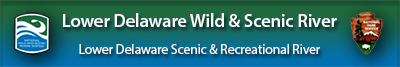 Management Council Meeting Agenda for Thursday, Sept. 24, 2020 10:00 AM – 11:30 AM Zoom Call (Go to www.lowerdelawarewildandscenic.org for the link and additional reference information.)Welcome, Richard Dodds, ChairmanApproval of the June 25, 2020 Minutes Acceptance of New Steering Committee Member: Evan Kwityn with the Delaware River Basin CommissionRiver Use This Year and Concerns of Governmental Entities – Richard Dodds, ChairmanHow do we handle the increase in use?Keynote Speaker: Risa Shimoda, Lower Delaware Wild & Scenic River Use Capacity Study Consultant“Undertaking Lower Delaware’s Study: What are we looking at? What will the study do?”	Representatives of park systems, counties, and local municipalities are welcome to join the discussion.Ongoing Environmental/Land Use Matters Being TrackedNJDEP Devil’s Tea Table Rockfall Mitigation Along Route 29 (Kingwood Twp, NJ)I80 Rockfall Project Public Advisory Group: Lower Delaware Participation (Knowlton Twp, NJ)Warehouse Development Proposal (White Township, NJ)Anticipated Warehouse Development (Upper Mount Bethel, PA)Pollution Control Plan & Stormwater Plan: Lower Delaware Comment Letters (Bedminster, PA)PennEast Pipeline: Lower Delaware Comment Letter Opposing Proposed Environmental Assessment ProcessHeadquarters Bridge (Tinicum Twp, PA) – NPS Hydrology ReviewCell Tower Proposal Along Delaware (New Holland Twp/Riegelsville, NJ)New BusinessMunicipal AnnouncementsNext Meeting:  Thursday, December 3, 2020 (10:00 AM Zoom Call)Risa ShimodaConsultant, Lower Delaware Wild & Scenic RiverPrincipal, Shimoda Group & Executive Director, River Management Society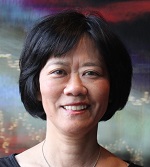 Risa supports the River Management Society program staff and board with a background in design engineering, consumer products marketing and non-profit leadership. She received a BS in Engineering / Product Design from Stanford University and trained as a consumer products marketer at Procter & Gamble, M&M/Mars and Coca-Cola USA before directing marketing, sales and product development for kayaks and paddlesports accessories at Perception, the world’s largest kayak manufacturer. As Executive Director of American Whitewater (AW), she and her team represented river users in the relicensing of hydropower projects and pursued the right of public access on precedent-setting cases. She pioneered corporate support for AW and developed its first event-based business model for the largest river-based annual fundraising event in the United States and has contributed to reviews of recreation capacity for rivers and whitewater parks.  An avid whitewater paddler, Risa co-founded the Outdoor Alliance and has served on the boards of the Conservation Alliance, North American Paddlesports Association, American Whitewater and Nantahala Outdoor Center.